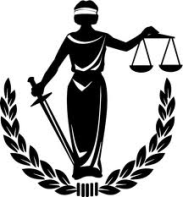 Сотторду коргоо   Общественный Комитет            Коомдук Комитети 		 по защите судейИсх. 68\1315.10.2013Жогорку Кенешу Кыргызской РеспубликиМеждународным организациям Общественным организациям, СМИОт Общественного Комитета по защите судей 	Импичмент Президенту!Уважаемые депутаты Жогорку Кенеша, Представители международных и общественных организаций,12 октября 2013 года, перед выходными днями, Президент КР Атамбаев А. подписал Указ, согласно которому Зулушев К.Т. и Сатыев М.А. (назначенные в январе настоящего года самим Атамбаевым А.) досрочно освобождены от должностей судей. Не будем приводить доводы незаконности настоящего Указа, которые наш Комитет подробно приводил в обращении к Президенту (полный текст сможете посмотреть на сайте http://koom.kg/view_material.php?id=2193).Данный Указ Президента КР начал отсчет нового времени в жизни Кыргызстана, а именно 12 октября 2013 года стал днем, когда пришедший после двух революций Президент КР Атамбаев А. своим Указом подтвердил свой курс непризнания независимости судебной власти и узурпации государственной власти в стране.А. Атамбаев своим Указом доказывает, что гонения на судей Бишкекского городского суда это заказ Белого дома и что лично он как Президент страны, через подручный Совет судей дает сигнал всем судьям Кыргызстана о том, что они полностью зависят единолично от него.К сожалению, Президент нашей страны не нашел смелости выступить или каким-либо образом прокомментировать общественности свое решение перед подписанием Указа, а молча подписал Указ в предпраздничные дни.В этой ситуации, президент КР Атамбаев А. не имеет права оставаться в должности Президента страны, которая пережила две революции против борьбы с узурпаторами.Уважаемые депутаты Жогорку Кенеша,Как известно в скором времени  планируется рассмотрение вопроса незаконного освобождения указанных судей на заседании Комитета по судебно-правовым вопросам и законности Жогорку Кенеша, на котором наш Комитет требует поставить вопрос об инициировании импичмента Президенту КР Атамбаеву А. в связи с незаконным вмешательством в деятельность судебной ветви власти и узурпации государственной власти в стране. Уважаемые руководители международных организаций, представительства Европейского Союза в Кыргызстане, ЮСАИД, ГТЦ и других,Просим рассмотреть вопрос о приостановлении финансирования любых программ по судебной реформе, осуществление которой невозможно в указанной ситуации, до окончательного рассмотрения данного вопроса в международных институтах ООН.Уважаемые члены Совета по отбору судей,Просим приостановить все вопросы, касающиеся отбора новых судей и возвратить Президенту незаконное решение по судьям межрайонных судов.Всех судей Кыргызстана призываем дать отпор давлению Президента КР и Совета судей как карательного и подручного президентского органа, и в знак солидарности не рассматривать судебные дела с 16 октября 2013 года.Уважаемые граждане, представители общественных организаций,Всех, кто согласен с позицией нашего Комитета просим написать на имя спикера Жогорку Кенеша и лично своих избранных депутатов письмо с требованием инициирования процесса импичмента Президента Атамбаева А.«Когда преступником становится государство, право быть судьёй принадлежит каждому гражданину».С уважением, 							Б. АрстанбековаКонтактные данные: 0555 988937, E-mail: bubaisha@yandex.ru  